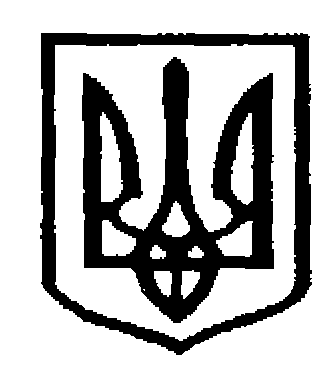 У К Р А Ї Н АЧернівецька міська радаУ П Р А В Л I Н Н Я   О С В I Т Ивул. Героїв Майдану, 176, м. Чернівці, 58029 тел./факс (0372) 53-30-87,  E-mail: osvitacv@gmail.com  Код ЄДРПОУ №02147345 Щодо зарахування 12 балів за ДПА за наявності  міжнародних сертифікатів  	За роз‘ясненням Українського центру оцінювання якості освіти питання зарахування 12 балів за ДПА у разі наявності в учня міжнародного сертифіката  (диплома) мовного іспиту з іноземної мови (рівня В-1 або вище – у разі вивчення відповідної мови на рівні стандарту або академічному рівні,  рівня В-2  або вище -  у разі вивчення відповідної мови на профільному рівні) вирішується в навчальному закладі. 	Відповідно до пункту 6 розділу V Положення про державну підсумкову атестацію учнів (вихованців) у системі загальної середньої освіти (затвердженого наказом МОН від 30.12.2014р. №1547, зареєстрованого в Міністерстві юстиції України 14 лютого 2015р. №157/26602), учні (вихованці) навчальних закладів системи загальної середньої освіти, які у поточному навчальному році отримали сертифікат (диплом) міжнародного мовного іспиту з іноземної мови рівня В-1 для загальноосвітніх навчальних закладів та рівня В-2 для спеціалізованих шкіл з поглибленим вивченням іноземних мов, звільняються від атестації з цих предметів. Результати зазначених іспитів зараховуються як результати атестації. У додаток до атестата з цих предметів виставляється оцінка за атестацію - 12 балів.    	Для цього випускнику 9, 11-х класів необхідно звернутися з відповідною заявою у навчальний заклад та подати міжнародний сертифікат. Підставою для звільнення від проходження атестації є рішення педагогічної ради навчального закладу, на основі якого видається наказ керівника навчального закладу.Додатково інформуємо, що з німецької мови зараховують сертифікати Deutches Sprachdiplom (DSD), Österreichisches Sprachdiplom Deutsch (ÖSD), Goethe-Zertifikat B1, Goethe-Zertifikat B2, із французької – DELF / DALF, з англійської – IELTS, TOEFL, Cambridge English Language Assessment, Pearson Test of English (PTE), з іспанської – D. E. L. E.Начальник управління освіти Чернівецької міської ради                                                    С.В.Мартинюк Починок А.І., 52-72-2803.05.2018 №01-34/960Керівникам закладів загальної середньої освіти міста